PLAN MOT DISKRIMINERING OCH KRÄNKANDE BEHANDLING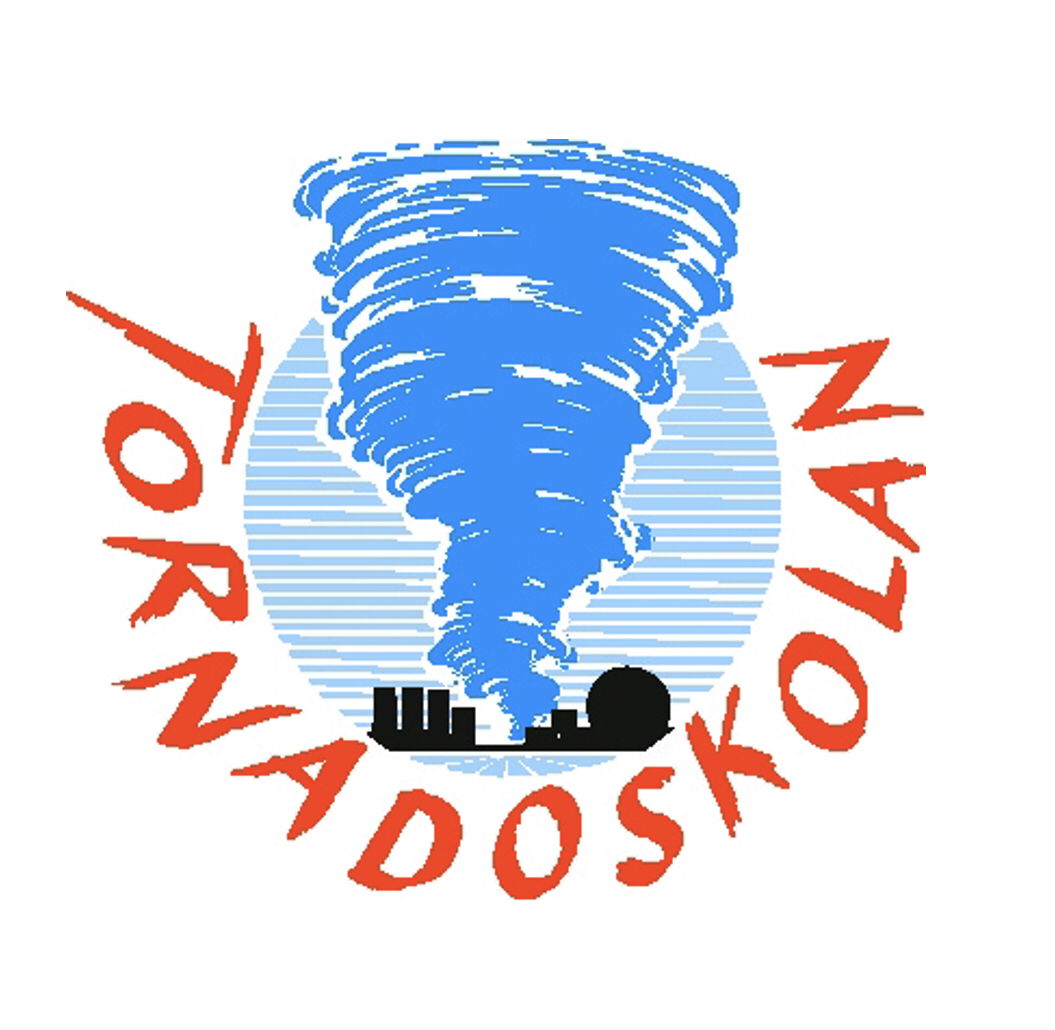 Läsåret 2023/2024
Ansvarig för planen: Rektor, biträdande rektor och skolans elevhälsoteamReviderad 2023-09-11
Ska revideras senast augusti 2024 efter sammanställning av VT 24: s trivselenkäter.TORNADOSKOLAN		Gondolgatan 16	telefon: 08- 447 35 40128 32 Skarpnäck	www.tornadoskolan.seVision och målPå Tornadoskolan vill vi tillsammans skapa en bra verksamhet där eleverna går ur skolan som empatiska människor med god självkännedom och framtidstro. Vår målsättning är att vår skola skall vara fri från mobbning och annan kränkande behandling och att varje elev ska känna sig trygg och respekterad. Tornadoskolan skall vara fri från diskriminering vad gäller kön, etnisk tillhörighet, religion eller annan trosuppfattning, sexuell läggning eller funktionshinder. Denna plan beskriver hur vi arbetar med att främja likabehandling och förebygga och förhindra att någon på Tornadoskolan utsätts för diskriminering, trakasserier och kränkande behandling. Den beskriver även vilka rutiner och åtgärder vi har för att upptäcka, utreda och åtgärda om så sker. Lagar och riktlinjerSedan 1 januari 2009 regleras likabehandlingsarbetet i diskrimineringslagen (3 kap. 16§) och i skollagen (kap 14a). De båda planerna kan sammanföras till en, så länge innehållet uppfyller lagarnas krav.Arbetet med att främja likabehandling och förebygga diskriminering, trakasserier och annan kränkande behandling ska, tillsammans med rutinerna för det åtgärdande arbetet (upptäcka, utreda och åtgärda) återspeglas i en plan mot diskriminering och kränkande behandling på varje skola. Diskrimineringslagen 2008:567Kap 1.Lagens ändamål1 §   Denna lag har till ändamål att motverkadiskriminering och på andra sätt främja lika rättigheter och möjligheter oavsett kön, könsöverskridande identitet eller uttryck, etnisk tillhörighet, religion eller annan trosuppfattning, funktionsnedsättning, sexuell läggning eller ålder. 
Lag (2014:958).Diskriminering4 §   I denna lag avses med diskriminering
   1. direkt diskriminering: att någon missgynnas genom att behandlas sämre än någon annan behandlas, har behandlats eller skulle ha behandlats i en jämförbar situation, om missgynnandet har samband med kön, könsöverskridande identitet eller uttryck, etnisk tillhörighet, religion eller annan trosuppfattning, funktionsnedsättning, sexuell läggning eller ålder,

   2. indirekt diskriminering: att någon missgynnas genom tillämpning av en bestämmelse, ett kriterium eller ett förfaringssätt som framstår som neutralt men som kan komma att särskilt missgynna personer med visst kön, viss könsöverskridande identitet eller uttryck, viss etnisk tillhörighet, viss religion eller annan trosuppfattning, viss funktionsnedsättning, viss sexuell läggning eller viss ålder, såvida inte bestämmelsen, kriteriet eller förfaringssättet har ett berättigat syfte och de medel som används är lämpliga och nödvändiga för att uppnå syftet,
  
 3. bristande tillgänglighet: att en person med en funktionsnedsättning missgynnas genom att sådana åtgärder för tillgänglighet inte har vidtagits för att den personen ska komma i en jämförbar situation med personer utan denna funktionsnedsättning som är skäliga utifrån krav på tillgänglighet i lag och annan författning, och med hänsyn till
   - de ekonomiska och praktiska förutsättningarna,
   - varaktigheten och omfattningen av förhållandet eller kontakten mellan verksamhetsutövaren och den enskilde, samt
   - andra omständigheter av betydelse,
 
  4. trakasserier: ett uppträdande som kränker någons värdighet och som har samband med någon av diskrimineringsgrunderna kön, könsöverskridande identitet eller uttryck, etnisk tillhörighet, religion eller annan trosuppfattning, funktionsnedsättning, sexuell läggning eller ålder,
  
 5. sexuella trakasserier: ett uppträdande av sexuell natur som kränker någons värdighet,

  6. instruktioner att diskriminera: order eller instruktioner att diskriminera någon på ett sätt som avses i 1-5 och som lämnas åt någon som står i lydnads- eller beroendeförhållande till den som lämnar ordern eller instruktionen eller som gentemot denna åtagit sig att fullgöra ett uppdrag.
Lag (2014:958)Kön, könsöverskridande identitet eller uttryck, etnisk tillhörighet, funktionsnedsättning, sexuell läggning och ålder5 §   I denna lag avses med
   1. kön: att någon är kvinna eller man,
   2. könsöverskridande identitet eller uttryck: att någon inte identifierar sig som kvinna eller man eller genom sin klädsel eller på annat sätt ger uttryck för att tillhöra ett annat kön,
   3. etnisk tillhörighet: nationellt eller etniskt ursprung, hudfärg eller annat liknande förhållande,
   4. Funktionsvariation: varaktiga fysiska, psykiska eller begåvningsmässiga begränsningar av en persons funktionsförmåga som till följd av en skada eller en sjukdom fanns vid födelsen, har uppstått därefter eller kan förväntas uppstå,
   5. sexuell läggning: homosexuell, bisexuell eller heterosexuell läggning, och
   6. ålder: uppnådd levnadslängd.Även den som avser att ändra eller har ändrat sin könstillhörighet omfattas av diskrimineringsgrunden kön.
Lag (2014:958).Kap 2.Utbildning - Diskrimineringsförbud5 §   Den som bedriver verksamhet som avses i skollagen (2010:800) eller annan utbildningsverksamhet (utbildningsanordnare) får inte diskriminera något barn eller någon elev, student eller studerande som deltar i eller söker till verksamheten. Anställda och uppdragstagare i verksamheten ska likställas med utbildningsanordnaren när de handlar inom ramen för anställningen eller uppdraget.
Lag (2014:958).
FN:s deklaration om de mänskliga rättigheterna
C
”Alla människor är födda fria och lika i värde och rättigheter. De är utrustade med förnuft och samvete och bör handla gentemot varandra i en anda av broderskap.”Barnkonventionen artikel 2 ​”Konventionsstaterna ska respektera och tillförsäkra varje barn inom deras jurisdiktion de rättigheter som anges i denna konvention utan åtskillnad av något slag, oavsett barnets eller dess förälders eller vårdnadshavares ras, hudfärg, kön, språk, religion, politiska eller annan åskådning, nationella, etniska eller sociala ursprung, egendom, funktionsnedsättning, börd eller ställning i övrigt.””Konventionsstaterna ska vidta alla lämpliga åtgärder för att säkerställa att barnet skyddas mot alla former av diskriminering eller bestraffning på grund av föräldrars, vårdnadshavares eller familjemedlemmars ställning, verksamhet, uttryckta åsikter eller tro.”Barnkonventionen artikel 8 
Barn har rätt till sin identitet, sitt medborgarskap, sitt namn och sina släktförhållanden.“Konventionsstaterna förbinder sig att respektera barnets rätt att behålla sin identitet, inklusive medborgarskap, namn och släktförhållanden såsom dessa erkänns i lag, utan olagligt ingripande”.
“Om ett barn olagligt berövas en del av eller hela sin identitet, ska konventionsstaterna ge lämpligt stöd och skydd i syfte att snabbt återupprätta barnets identitet.”Skollagen, kap 2Elevhälsa
25 §  För eleverna i förskoleklassen, grundskolan, anpassade grundskolan, sameskolan, specialskolan, gymnasieskolan och anpassade gymnasieskolan ska det finnas elevhälsa. Elevhälsan ska omfatta medicinska, psykologiska, psykosociala och specialpedagogiska insatser. Elevhälsan ska främst vara förebyggande och hälsofrämjande. Elevernas utveckling mot utbildningens mål ska stödjas. Elevhälsans arbete ska bedrivas på individ-, grupp- och skolenhetsnivå och ske i samverkan med lärare och övrig personal. Elevhälsan ska vara en del av skolans kvalitetsarbete. Vid behov ska elevhälsan samverka med hälso- och sjukvården och socialtjänsten.För medicinska, psykologiska, psykosociala och specialpedagogiska insatser ska det finnas tillgång till skolläkare, skolsköterska, psykolog, kurator och specialpedagog eller speciallärare. Lag (2022:1315).Skollagen, kap 6
Förbud mot kränkande behandling9 §   Huvudmannen eller personalen får inte utsätta ett barn eller en elev för kränkande behandling.
Skolans läroplan, Lgr 22 
Enligt läroplanen för grundskolan, grundsärskolan, specialskolan, sameskolan, förskoleklassen och fritidshemmet ska alla som arbetar i skolan aktivt motverka diskriminering och kränkande behandling av individer eller grupper.”Utbildningen ska präglas av öppenhet och respekt för människors olikheter. Ingen ska i skolan utsättas för diskriminering som har samband med kön, etnisk tillhörighet, religion eller annan trosuppfattning, könsöverskridande identitet eller uttryck, sexuell läggning, ålder eller funktionsnedsättning eller för annan kränkande behandling. Alla sådana tendenser ska aktivt motverkas. Intolerans, förtryck och våld, till exempel rasism, sexism och hedersrelaterat våld och förtryck, ska förebyggas och bemötas med kunskap och aktiva insatser.Det svenska samhällets internationalisering och den växande rörligheten över nationsgränserna ställer höga krav på människors förmåga att leva med och inse de värden som ligger i en kulturell mångfald. Medvetenhet om det egna och delaktighet i det gemensamma kulturarvet ger en trygg identitet som är viktig att utveckla tillsammans med förmågan att förstå och leva sig in i andras villkor och värderingar. Skolan är en social och kulturell mötesplats som både har en möjlighet och ett ansvar för att stärka denna förmåga hos alla som verkar där.”(Lgr22).    3. DefinitionerAlla är barn under 18 år. Barn deltar i eller söker till förskolan eller annan pedagogisk verksamhet enligt 25 kapitlet i Skollagen. Barn som utbildas eller söker till utbildningen från förskoleklass och uppåt kallas elev. Denna plan gäller för skolans årskurs F-9.
Huvudman är den som är för skollagsreglerad verksamhet, det vill säga för en kommunal skola den ansvariga kommunala nämnden och för fristående skolor styrelsen för skolan. 
På Tornadoskolan är huvudman även rektor. De som arbetar på skolan benämns som personal och pedagoger.Trakasserier och kränkande behandlingGemensamt för trakasserier och kränkande behandling är att det handlar om ett uppträdande som kränker en elevs värdighet.Trakasserier och kränkande behandling kan varaFysiska (slag, knuffar)Verbala (hot, svordomar, öknamn, nedsättande tilltal, förlöjligande, ryktesspridning)Texter och bilder (teckningar, lappar, sms, fotografier och meddelanden på olika sociala medier).Kränkande behandling kan även vara Psykosociala (hot, utfrysning, grimaser, tyst mobbning och indirekt mobbning)Trakasserier och kränkande behandling kan utföras av en eller flera personer och riktas mot en eller flera.Både skolpersonal och elever kan agera på ett sätt som kan upplevas som trakasserier eller kränkande behandling.TrakasserierTrakasserier definieras i diskrimineringslagen som ett uppträdande som kränker en elevs värdighet och som har ett samband med diskrimineringsgrunderna. Det kan bland annat vara att man använder sig av förlöjligande eller nedvärderande generaliserande av till exempel ”kvinnliga”, ”homosexuella” eller ”etniska” egenskaper. Det kan också handla om att någon blir kallad ”blatte”, ”mongo”, ”fjolla”, ”hora”, eller liknande. Det kan även vara frågan om ignorerande, utfrysning, eller att någon visslar, stirrar eller gör kränkande gester och det har samband med någon av diskrimineringsgrunderna.Det gemensamma för trakasserier är att de gör att en elev känner sig förolämpad, hotad, kränkt eller illa behandlad. Det är även trakasserier när en elev kränks på grund av en förälders eller syskons sexuella läggning, funktionsnedsättning med mera.Om någon ur personalen utsätter en elev för trakasserier benämns det diskriminering.Kränkande behandlingKränkande behandling är uppträdanden som kränker en elevs värdighet, utan att vara diskriminering enligt diskrimineringsgrunderna. Det kan vara att retas, mobba, frysa ut, knuffas, rycka någon i håret. Samtliga i skolan, personal och elever kan göra sig skyldiga till kränkande behandling.MobbningMobbning innebär att en eller flera personer systematiskt och under en viss tid utsätter en eller flera andra personer för kränkande behandling, utan koppling till grunderna för diskriminering. Mobbning kan ske mellan elever och mellan lärare och elever. Det råder även en obalans i makt mellan de som mobbar och den som utsätts för mobbningExempel på mobbning;• Psykisk mobbning: utfrysning, nonchalerande behandling av elever/medarbetare, subtila metoder som miner, gester, ignorering, suckar eller blickar.• Verbal mobbning: Glåpord, elakartat skvaller eller ryktesspridning, överdrifter och förtal.• Fysisk mobbning: Slag, sparkar, knuffar, sabotage och förföljelse i olika former, hot och skrämseltaktiker samt förnedring.• Text- och bildmobbning: Skriva/skicka/sprida kränkande klotter, brev, lappar, e-post, sms, bilder och videofilmer samt också rasistiska/främlingsfientliga symboler eller musikRepressalierPersonal får inte utsätta en elev för straff eller annan form av negativ behandling på grund av att eleven eller vårdnadshavaren har anmält skolan för diskriminering eller påtalat förekomsten av trakasserier eller kränkande behandling. RutinerDet är rektors ansvar att:Se till att all personal, elever och vårdnadshavare känner till att alla former av diskriminering, trakasserier och kränkande behandling är förbjudna på skolan.Se till att det bedrivs ett förebyggande och målinriktat arbete för att främja barns och elevers lika rättigheter, samt att motverka kränkande behandling.Årligen upprätta och utvärdera en plan mot diskriminering, trakasserier och kränkande behandling i samarbete med personal, elever och vårdnadshavare.Om skolan får kännedom om att diskriminering, trakasserier eller kränkande behandling, förekommer, se till att utredning görs och att åtgärder vidtas.Se till att skolpersonalen vet hur utredning av kränkande behandling, trakasserier och diskriminering ska göras, vem ska göra det och vilka dokument som ska användas.Se till att skolpersonal har ett gemensamt system för hur de dokumenterar anmäld eller upptäckt kränkande behandling, trakasserier och diskriminering och de åtgärder som vidtas.Informera huvudman skyndsamt så fort rektor får kännedom om kränkningar eller misstänkta kränkningar.Kontakta andra myndigheter vid behov.Ansvara för att elever och deras vårdnadshavare vet hur de ska göra för att anmäla diskriminering, trakasserier och kränkande behandling.Det är lärarnas ansvar att:Följa skolans plan mot diskriminering och kränkande behandling.Förankra planen med eleverna och se till att de har god kännedom om den.Genomföra trivselenkäten med sin mentorsklass en gång per läsår.Vara med i utvärdering, analys och uppföljning av planen samt revidering av kommande plan och involvera eleverna i utvärderingen utifrån trivselenkäten.Själv följa och stödja eleverna i att följa skolans trivselregler och värdegrundsarbete.Ifrågasätta och reflektera över de normer och värderingar som han/hon förmedlar genom sin undervisning och sträva efter likabehandlingSe till att åtgärder vidtas då kränkande behandling, trakasserier eller diskriminering misstänks, anmäls eller upptäcks.Dokumentera misstänkt, anmäld eller upptäckt kränkande behandling, trakasserier och de åtgärder som vidtas.Skyndsamt anmäla till rektor vid misstanke, upptäckt eller av elev upplevd kränkande behandling, trakasserier av annan elev eller diskriminering av personal.Bevaka att utredda fall av kränkande behandling, trakasserier och diskriminering, där den enskilda läraren eller annan personal är berörd, följs upp.Bemöta elever, kollegor och föräldrar på ett respektfullt sätt.Det är elevernas ansvar att:Ta till sig och följa innehållet i planen mot diskriminering och kränkande behandling.Vara delaktig i arbetet med skolans trivselregler, värdegrundsarbete och förhållningssätt samt följa dessa.Omgående påtala, till någon vuxen, om kränkande behandling, trakasserier och diskriminering förekommer på skolan eller om man själv känner sig utsatt.Bemöta andra elever, lärare och övrig personal på ett respektfullt sätt.Det är förälderns ansvar att:Följa skolans ”Plan mot diskriminering och kränkande behandling”.Följa och stötta skolan i arbetet med skolans trivselregler och i värdegrundsarbetet.Omgående påtala till lärare eller rektor om kränkande behandling, trakasserier och diskriminering förekommer på skolan.Bemöta andra elever, lärare och övrig personal på ett respektfullt sätt.Främjande arbeteDet främjande arbetet syftar till att skapa en trygg skolmiljö, skapa ett gott grundklimat samt förstärka respekten för allas lika värde samt att identifiera och stärka de positiva förutsättningarna för likabehandling i verksamheten. Det ger eleverna möjlighet att återkommande diskutera normer, attityder och hur goda relationer ska vårdas. Det omfattar diskrimineringsgrunderna kön, etnisk tillhörighet, religion eller trosuppfattning, funktionsvariationer eller sexuell läggning. Det främjande arbetet riktas mot alla och det bedrivs systematiskt och kontinuerligt utan förekommen anledning samt är en del i det vardagliga arbetet.Gemensamma och väl förankrade rutiner och förhållningssätt som omfattar all personal, främjar likabehandling och leder till en god miljö i verksamheten. Skolans Elevhälsoarbete utgör en stor del av det främjande arbetet för att skapa en trygg skolmiljö. Det främjande arbetet följs upp kontinuerligt under året av elevhälsoteamet, av pedagogerna vid arbetslagsmöten samt i samband med utvärdering av Tornadoskolans plan mot diskriminering och kränkande behandling.Redogörelse av åtgärderMål:
Skapa en trygg skolmiljö och förstärka respekten för allas lika värde.Uppföljning:Eleverna ska känna respekt för allas lika värde oavsett exempelvis, utseende, ursprung, kroppsstorlek eller personlig stil. Detta mål följs upp genom samtal och diskussionsuppgifter med eleverna och under de individuella utvecklingssamtalen.Vi arbetar kontinuerligt med skolans värdegrund. Eleverna ska känna respekt för allas lika värde. Vår målsättning är att ingen elev ska känna sig diskriminerad vad gäller kön, etnisk tillhörighet, religion eller annan trosuppfattning, sexuell läggning eller funktionsvariation.
Under FN-dagen arbetar eleverna i alla klasser med planen mot diskriminering och kränkande behandling och med ämnena sexualitet, samtycke och relationer enligt Lgr 22. Detta görs genom värderingsövningar och genomgång av definitionen av diskrimineringsgrunderna med exempel. Syftet är få alla elever involverade i framtagandet av planen och att göra eleverna medvetna om dess innehåll. Arbetslagen har handlingsplaner och arbetar kontinuerligt genom att sätta mål och utvärdera dessa under läsåret. Vi eftersträvar att se till klassernas och samtliga elevers behov och möjligheter, där fokus är en skola för elever som ska möta framtiden.
För att lyckas med detta arbetar vi med:Åtgärder i åk F-6Vi arbetar kontinuerligt med skolans värdegrund. Värdegrundsarbetet genomsyrar all undervisning på skolan i enlighet med Lgr 22.Vi har ett kamratråd som träffas en gång i månaden där elever från åk 1-6 arbetar med att skapa en trygg skolmiljö för alla.Vi inleder varje läsår med ett kamratskapstema.I trivselenkäten får eleverna svara på frågor som är riktade mot ovanstående mål. 
Lärarna sammanställer och utvärderar sedan dessa svar.Vi har fadderverksamhet i årskurs F-3 och rastvänner i åk 4-6.Nya elever och personal får en introduktion av skolans förväntansdokument och förhållningsregler.Vi ingriper alltid vid alla sorters bråk oavsett om det är ”skojbråk”.Åtgärder på FritidshemmetVi arbetar kontinuerligt med skolans värdegrund. Det finns en fritidshemspedagog i varje klass som medverkar i arbetet som arbetslaget F-3 gör, se ovanstående punkter.
Fritidshemmet arbetar med värderings-/samarbetsövningar kontinuerligt. Vi har ett fritidshemsråd som träffas 3 ggr/termin där elever från åk F-3 arbetar med elevinflytande och med att skapa en trygg miljö för alla.Nya elever och personal får en introduktion av skolans förväntansdokument, förhållningssätt och regler.Vi ingriper alltid vid alla sorters bråk oavsett om det är ”skojbråk”.I trivselenkäten får eleverna svara på frågor som är riktade mot ovanstående mål. Fritidshemmet firar Fritidshemmets dag där de har en gårdsfest i slutet av varje läsår där syftet är att öka tryggheten och gemenskapen mellan årskurserna.Åtgärder i åk 7-9Vi arbetar aktivt med både kamratskap och språkbruk. Vi inleder läsåret med ett kamratskapstema som fokuserar på att utveckla kamratskap, relationer och respekt.Vi har nolltolerans mot grova ord och kränkningar och arbetar kontinuerligt med att förbättra språkbruket i korridorer, matsal och klassrum.Vi reagerar och ingriper vid alla sorters bråk och förmedlar förväntningar på ett vårdat språk och ett trevligt sätt. Vi använder oss av Tornadoskolans plan mot diskriminering och kränkande behandling när vi dokumenterar, följer upp och utvärderar mål och åtgärder. Nya elever och personal får en introduktion av ansvarsregler och handlingsplaner.Vi arbetar tematiskt och ämnesöverskridande, där eleverna ges möjlighet att påverka sin undervisning till innehåll, form och examinering. Vi arbetar efter ett normkritiskt perspektiv och integrerar genustänkande i undervisningen.Vi har elevens val där eleverna ges möjlighet att få hjälp och fördjupa sig i ämnen samt arbeta med andra elever i olika årskurser.Vi har pedagogisk lunch och en hög vuxennärvaro på raster. Vi har matråd, klassråd och elevråd där eleverna kan föra fram åsikter och önskemål och där vi arbetar efter demokratiska processer.Vi ett tätt samarbete med skolans elevhälsoteam. Socialpedagog, skolpsykolog och skolsyster finns tillgängliga för eleverna. Vi har klasslärare i åk F-3 och mentorer i åk 4-9 som har kontakt med elev och med hemmet, har utvecklingssamtal och följer upp med elevsamtal, individuella utvecklingsplaner, samt vid behov handlingsplaner/åtgärdsplaner. Vi har elevgenomgångar 1 tillfälle i veckan där vi tar upp elevärenden och kartlägger elevers behov av stöd och åtgärder.Vi arbetar med pedagogiska placeringar i klassrummet. Vi har trivselhöjande gruppaktiviteter och traditioner under läsåret för alla elever. Eleverna får svara på en trivselenkät varje termin där vi arbetar med enkätresultat och förslag till åtgärder.(Pedagogerna ansvarar för att genomföra för åldern lämpliga aktiviteter för att uppnå målet, EHT ansvarar för att följa upp och utvärdera i samråd med Arbetslagsledarna.)Mål:
Eleverna ska ges möjlighet att återkommande diskutera normer, attityder och hur goda relationer ska vårdas.Uppföljning:Alla eleverna ska vara delaktiga i arbetet med normer, attityder och kamratskap. Ämnena inkluderas i undervisningen där eleverna får diskutera frågor som rör dessa ämnen. Eleverna får även uttrycka tankar och åsikter om ämnena på klassråd, elevråd, kamratråd samt fritidshemsråd.Eleverna uppmanas till kritiskt tänkande och medvetenhet om hur dessa ämnen påverkar b.la relationer. Alla elever ska vara insatta i skolans förhållningssätt och trivselregler och värdegrund. Föräldrar involveras i frågor som rör detta på föräldramöten samt skolråd.(Pedagogerna ansvarar för att genomföra för åldern lämpliga aktiviteter för att uppnå målet, EHT ansvarar för att följa upp och utvärdera i samråd med Arbetslagsledarna.)Mål:
Arbeta främjande tillsammans med eleverna om diskrimineringsgrunderna kön, könsidentitet eller könsuttryck, etnisk tillhörighet, religion eller trosuppfattning, funktionshinder eller sexuell läggning.Uppföljning:Alla elever ska känna sig trygga och att de är en del av skolan oavsett kön, etnisk tillhörighet, religion eller trosuppfattning, funktionshinder eller sexuell läggning. Personalen följer lagar, riktlinjer, skolans läroplan och policyer samt skapar trygga miljöer och erbjuder resursstöd.(Pedagogerna ansvarar för att genomföra för åldern lämpliga aktiviteter för att uppnå målet, EHT ansvarar för att följa upp och utvärdera i samråd med Arbetslagsledarna.)Mål:
All personal som arbetar på skolan ska ha väl förankrade rutiner och förhållningssätt som främjar likabehandling och leder till en god miljö i verksamheten.Uppföljning:All personal som arbetar på skolan ska ha väl förankrade rutiner och förhållningssätt som främjar likabehandling och leder till en god miljö i verksamheten. Personalen är väl insatta och följer skolans regler och policy. Pedagogerna är närvarande samt uppmärksamma på exempelvis tecken på mobbing eller diskriminering och ingriper omedelbart om sådana tillfällen uppstår. Vid konflikthantering har skolan en etablerad process som personalen följer. Personalen använder positiv förstärkning samt har tydliga konsekvenser för kränkande beteende samt stöd om någon blir drabbad.(Pedagogerna ansvarar för att genomföra för åldern lämpliga aktiviteter för att uppnå målet, EHT ansvarar för att följa upp och utvärdera i samråd med Arbetslagsledarna.)Elevfrämjande arbeteEHTElevhälsoteamet arbetar för att främja både den fysiska och psykosociala hälsan hos alla elever.Grunden för elevhälsoarbetet utgörs av skollagen 1 kapitlet 2 § ”I utbildningen ska hänsyn tas till elever i behov av särskilt stöd” samt av skolans vision ”Tornadoskolans vision är att alla elever lämnar oss med goda kunskaper och som empatiska människor med god självkännedom och framtidstro.”Syftet med elevhälsoarbetet på skolan är att:Värna om elevernas hälsa och välbefinnande, psykiskt, fysiskt och socialt. Hjälpa elever med särskilda behov så att de får en trygg och stimulerande skolgång. Samverkan mellan hem och skola för att skapa en trygg skola. Tillsammans med föräldrar, elever och personal utforma handlingsplaner för att främja elevhälsan.Rutiner för elevhälsoarbete.Pedagogerna på skolan har kontinuerliga arbetslagsmöten där man stämmer av elevhälsoarbetet på skolan. De elevärenden som man upplever som svårare och där man inte når tillräckliga framsteg anmäls till elevhälsoteamet. Elevhälsoteamet träffas varje torsdag och då lyfts frågor kring elevhälsa och elevärenden. Skolan har en tydlig gång för elever i behov av särskilt stöd samt elever som utsätter eller blir utsatta för kränkande behandling (se Elever i Svårigheter översikt), där tydliggörs när elever ska anmälas till EHT och vem som är ansvarig för ärendet. Det finns också en åtgärdstrappa (se nedan) där det tydliggörs vilka insatser som görs och vem som ansvarar för dessa.Det är viktigt att hitta elevens starka sidor och fokusera på dessa. Om problem uppstår ska de i första hand lösas i arbetslaget tillsammans med vårdnadshavare. När detta inte går kan läraren konsultera någon från elevhälsan eller anmäla eleven till EHT. Klassläraren/ mentorn fyller i blanketten eller gör digital anmälan till någon från elevhälsan som tar upp ärendet vid nästa EHT möte. Vårdnadshavarna är vår viktigaste resurs i allt elevhälsoarbete. Det är viktigt att de är informerade om deras barns skolsituation och helst när eleven tas upp på EHT. När vårdnadshavarna är positiva till skolans arbete, är förutsättningarna för att ge eleverna den hjälp och det stöd de behöver mycket större än om skolan ska arbeta utan deras medverkan.Om det är akuta ärenden som inte kan vänta till nästkommande EHT, kontaktas någon från elevhälsan med en blankett för konsultation. Det förs minnesanteckningar i de elevärenden som behandlas i EHT. I protokollet står beslut och vem som ansvarar för att genomföra olika delar av beslutet. Det står även när och hur uppföljningen ska se ut.EHT-teamet består av:	Rektor och bitr. rektorSkolsköterskaSpeciallärareResurspedagogSocialpedagogPsykolog, kurator och skolläkare finns det tillgång i den utsträckning som är nödvändig för att eleverna ska få det stöd de behöver.
EHT-mötenPå EHT- mötet tar vi upp elever från F-9. Under varje EHT-möte går vi igenom aktuella elevärenden och följer upp tidigare. På mötet deltar: rektor, bitr. rektor, skolsköterska, speciallärare, resurspedagog och vid behov socialpedagog. Ansvarig lärare för aktuell elev kallas då eleven tas upp. Skolläkaren, psykolog och kurator träffar elevhälsoteamet utifrån behov, några gånger per läsår. Den lärare/pedagog som anmäler till EHT-möte ansvarar för att kalla annan berörd personal eller att ta in deras synpunkter på ärendet. Minnesanteckningar förs av specialläraren.
Ansvarig lärare beskriver elevens svårigheter enl. checklista.Ansvarig lärare beskriver Al: s redan vidtagna åtgärder för eleven utifrån vidtagna åtgärder.Förslag på stöd och åtgärder diskuteras.EHT ansvarar för uppföljning/återkoppling av konsultation.Al och vårdnadshavare informeras om planerade åtgärder.Om de kvarstående svårigheterna är av den grad att de inte går att lösa inom EHT, lyft frågan till elevvårdskonferens (EHM). Rektor kallar. EHM (beslutande forum)Vid EHM deltar följande personer: Rektor VårdnadshavareElev (där det bedöms lämpligt)Klassföreståndare/mentor som har inhämtat utlåtande från övriga berörda pedagoger om den aktuella eleven.Fritidshemspedagoger (F-3)SpeciallärareSkolsköterskaSocialpedagogSamt vid behov skolläkaren, kurator och/ eller psyklog
Samtalet/mötet leds av rektor. Protokoll skrivs av specialpedagogen vid sittande bord. Kopia på protokollet lämnas till: Vårdnadshavare, skolhälsovård, specialpedagog, rektor och klassföreståndare/mentor. Originalet läggs i elevakten som förvaras i arkiv.Målet med mötet beskrivs av rektor.Ansvarig lärare gör en beskrivning av elevens starka sidor.Ansvarig lärare beskriver svårigheter och behov kring eleven.Tänkbara lösningar/åtgärder diskuteras. Befintligt åtgärder utvärderas.Beslut tas om tillfälliga och varaktiga förändringar i skolsituationen. Ansvarsfördelningen skall framgå i beslutet.Sammanfattning görs av rektor.Åtgärdsprogram upprättas vid behov.Tid för lämplig uppföljning bokas vid sittande bord.Slutsatser och resultat av kartläggning. OrganisationenKartläggningen syftar till att identifiera konkreta risker för diskriminering, trakasserier och kränkande behandling.Skolans arbetslag som är uppdelade i Fritidshem, förskoleklass – årskurs 3, årskurs 4-6 och årskurs 7-9 har stående på sin mötesagenda pedagogiska samtal om hur man upplever situationen i sitt arbetslag utifrån eleverna. På agendan finns också punkter om svårigheten att möta och hantera utåtagerande och ibland hotfulla elever samt samtal om så inte personalen kränker eleverna i svåra situationer. Varje termin utvärderar arbetslagen sitt arbetssätt, schema, gruppindelning, rastverksamhet, personalsammansättning i grupperna, regler och rutiner för att säkerställa att arbetet inte leder till diskriminering eller kränkande behandling. Frågorna diskuteras även i respektive årskurs klassråd och elevråd samt i åk 1-6 kamratråd. Detta ligger sedan till grund för arbetslagens handlingsplaner. Skolan använder Incidentrapport för att dokumentera mindre och större händelser. Det bidrar till att personalen lättare får syn på återkommande händelser samt var och hur olika elevers agerande och utsatthet tar sig form.  På Tornadoskolan är arbetslagen indelade i arbetslag F-3, 4-6 och 7-9.Skolan har även flera vuxna på som finns med eleverna på rasterna, både på skolgården och i årskurs 7-9 lokaler inomhus.Elevernas trygghet och trivselEleverna gör varje termin en trivselenkät. Den enkäten sammanställs och analyseras av klassläraren, eleverna, arbetslagen. Därefter görs en separat handlingsplan för terminens arbete med mål och handlingar. Sammanställningen av elevernas trivselenkät lägger också grund i de mål som sätts i skolans plan för diskriminering och kränkande behandling.Till den läggs även resultaten av det som kommer fram av terminens Incidentrapporter.Planen mot diskriminering och kränkande behandling utvärderas varje läsår. Bilaga – Åtgärdstrappa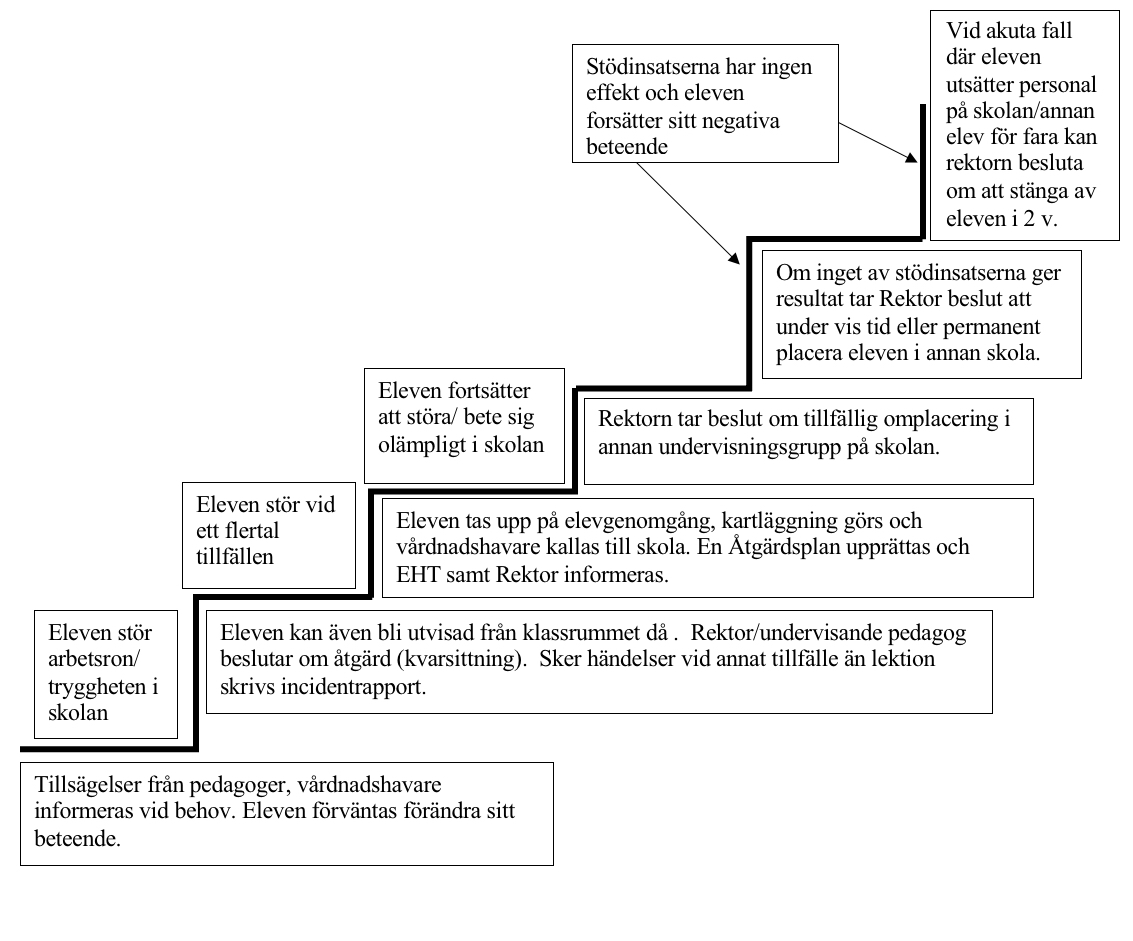 Bilaga - Rutiner och förebyggande åtgärderTornadoskolan har nolltolerans mot all form av kränkande behandling. Alla upplevelser elever anser gällande diskriminering, trakasserier och kränkning ska skyndsamt anmälas till rektor som är ytterst ansvarig. All personal har skyldighet att ingripa vid upptäckt eller rapporterad kränkning. För att undvika och förebygga så finns närvarande vuxna där elever finns, exempelvis inomhus under rastverksamhet, utevistelse, i skolrestaurangen.Alla klasser inleder varje läsår med ett kamratskapstema som sedan genomsyrar verksamheten under hela läsåret.Skolans förhållningsregler och värdegrund diskuteras och skickas hem i början av varje termin. Eleverna är med och påverkar dessa dokument genom utvärderingar och trivselenkäten 1 ggr/ läsår. Vi lyssnar även in elevernas diskussioner från klassråd, elevråd samt kamratråd. I framtagandet av denna plan lyssnar vi också in vårdnadshavarnas tankar och åsikter från föräldramöten och skolrådsmöten samt information på hemsidan. All personal som arbetar på skolan ska ha väl förankrade rutiner och förhållningssätt som främjar likabehandling och leder till en god miljö i verksamhetenVi arbetar med att säkerställa och följa upp denna plan bland medarbetare varje läsår vid gemensamma planeringsdagar/studiedagar.Om en kränkning sker så är det den personal som ser eller hör något som upplevs som en kränkning som samtalar med den som upplever sig kränkt och därefter dokumenterar händelsen i det särskilda dokumentet för kränkande behandling. Ansvarig klasslärare får därefter dokumentationen och respektive vårdnadshavare informeras. Samtal med eleverna och uppföljningssamtal.Ansvarsfördelning gällande rutiner vid det åtgärdande arbetet:1. Huvudmannen Tornadoskolan AB, rektor Djordje Petrovic och biträdande rektor Anne Korkmaz har skyldighet att skyndsamt besluta om utredning om en elev blir diskriminerad eller kränkt.2. Om personal får kännedom om att en elev känner sig diskriminerad eller kränkt ska detta anmälas till rektor/ biträdande rektor som upprättar en anmälan till huvudman inom 24 h.3. Upptäcks diskriminering eller kränkande behandling ska rektor/biträdande rektor informera vårdnadshavare så snart som möjligt (inom 24 h).Rutiner vid diskriminering och kränkande behandling:– Rektor/Biträdande rektor informeras skyndsamt, inom 24 h när diskriminering eller kränkning skett.– Vårdnadshavare, både till den som kränks och den som kränker, kontaktas av skolans personal/ rektor/ biträdande rektor inom 24 timmar. Ingen information om vem som utfört kränkningen meddelas till den kränktes vårdnadshavare.– En anmälan till huvudman upprättas av rektor/ biträdande rektor – Om huvudmannen beslutar att utredning ska genomföras görs detta av rektor omgående. I utredningen ingår en analys och åtgärder som ska tillsättas snarast.– Återkoppling till berörda– Åtgärder följs uppRutiner för anmälan från elever och deras vårdnadshavare för att anmäla diskriminering, trakasserier och kränkande behandling.Vårdnadshavare/ Elev anmäler till klassläraren/ mentorn i första hand som dokumenterar händelsen i särskilt dokument för kränkande händelser. Rektor informeras.Ett personligt möte bokas samma dag av mentor/ rektor med den elev som upplever sig kränkt tillsammans med vårdnadshavare.Ett möte bokas samma dag av rektor/ mentor med elev som utsatt annan tillsammans med vårdnadshavare.Boka ett möte tillsammans om det är möjligt inom 2 dagar. Skriv handlingsplan på det som deltagarna på mötet kommer överens om.Efter en vecka bokas ett uppföljningssamtal.Om inte kränkningarna upphör så agerar vi efter åtgärdstrappa, förflyttning från klass.KränkningarKränkning elev – elevSå här arbetar vi om vi upptäcker kränkning elev-elev.
Kränkning medarbetare-elevSå här arbetar vi om vi upptäcker kränkning medarbetare-elev.
Kränkning elev-medarbetareSå här arbetar vi om vi upptäcker kränkning elev - medarbetare.Kränkning medarbetare – medarbetareSå här arbetar vi om vi upptäcker kränkning medarbetare - medarbetare.Sju diskrimineringsgrunderKönKönsöverskridande identitet eller uttryckEtnisk tillhörighetReligion eller annan trosuppfattning
Funktionsnedsättning
Sexuell läggning
ÅlderHur; Handling/aktivitetNär; TidsplanVem; AnsvarigSteg 1. Den personal som hör eller ser något som upplevs som en kränkning samtalar med den som upplever sig kränkt, dokumenterar händelsen i det särskilda dokumentet för kränkande behandling. Ansvarig klasslärare får dokumentationenOmgåendeDen som ser eller hörSteg 2. Respektive vårdnadshavare informeras samma dag som samtalen ska ske med de inblandade eleverna.OmgåendeDen som sett eller hört alternativt annan lärarkollegaSteg 3. Samtal med de inblandade eleverna, enskilt utan förvarning.Under dagenDen som sett eller hört. KlasslärareSteg 4. Samtal med båda eleverna för att om möjligt uppnå samförstånd. Minnesanteckningar görs över vad som hänt som eleverna får läsa och skriva under. Vårdnadshavare skriver också under minnesanteckningarna.Handlingsplan skrivs.Steg 5 UppföljningssamtalSteg 6 Om inte kränkningarna upphörSenast dagen efterInom ca en veckaInom två veckorDen som sett eller hört alternativt klasslärare och en kollega.Hur; Handling/aktivitetNär; TidsplanVem; AnsvarigSteg 1. Den som får kännedom eller hör händelsen informerar direkt rektor.OmgåendeRektor, biträdande rektorSteg 2. Rektor samtalar med medarbetaren och dokumenterar händelsen.OmgåendeRektor, biträdande rektorSteg 3. Rektor kontaktar vårdnadshavare för ett samtal tillsammans med eleven och föräldrar.Senast dagen efterRektor, biträdande rektorSteg 4 Samtal med lärare tillsammans med elev och förälder. Rektor håller i mötet. Handlingsplan skrivsSteg 5 Uppföljningssamtal utifrån handlingsplanenSteg 6 Om inte kränkningarna upphörInom ca två dagarInom en veckaInom två veckorRektor, biträdande rektorRektor, biträdande rektorRektor, biträdande rektorHur; Handling/aktivitetNär; TidsplanVem; AnsvarigSteg 1 Den som får kännedom eller hör tar det direkt med eleven och backar upp kollegan. Händelsen dokumenteras. Rektor informeras. OmgåendeDen som får kännedom eller hör.Steg 2. Om inte annan hör eller ser så måste den som är utsatt berätta för någon annan som då kan samtala med eleven om läraren inte kan ta det själv.OmgåendeDen som får kännedom, rektorSteg 3. Kontakta vårdnadshavareOmgåendeDen som får kännedom, klasslärare, rektorSteg 4: Personligt möte mellan lärare och elev tillsammans med kollega och den som blivit utsatt. Handlingsplan skrivs.Steg 5 UppföljningssamtalSteg 6 Om inte kränkningarna upphörSenast dagen efterInom en veckaInom två veckorDen om får kännedom, klasslärare, rektor”     ”       ”Hur; Handling/aktivitetNär; TidsplanVem; AnsvarigSteg 1Den som ser eller hör något anmäler direkt till rektor. Händelsen dokumenteras.OmgåendeDen som får kännedomSteg 2. Rektor samtalar med den medarbetare som upplever sig utsattSenast dagen efterRektorSteg 3. Rektor samtalar med den lärare som utsätterSenast dagen efterRektorSteg 4 Rektor och biträdande rektor har samtal med båda tillsammans om möjligt. Handlingsplan skrivs.Steg 5 UppföljningssamtalSteg 6 Om inte kränkningarna upphörVarning-muntlig och därefter skriftlig. Ev. förflyttningInom två dagarInom en vecka?Inom ca två veckorRektor, biträdande rektorRektor, biträdande rektorRektor, biträdande rektor